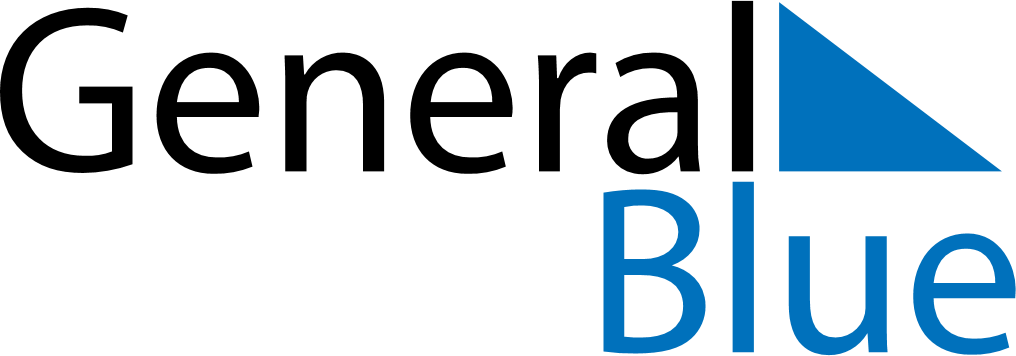 July 2024July 2024July 2024July 2024July 2024July 2024Quintanar de la Orden, Castille-La Mancha, SpainQuintanar de la Orden, Castille-La Mancha, SpainQuintanar de la Orden, Castille-La Mancha, SpainQuintanar de la Orden, Castille-La Mancha, SpainQuintanar de la Orden, Castille-La Mancha, SpainQuintanar de la Orden, Castille-La Mancha, SpainSunday Monday Tuesday Wednesday Thursday Friday Saturday 1 2 3 4 5 6 Sunrise: 6:48 AM Sunset: 9:43 PM Daylight: 14 hours and 55 minutes. Sunrise: 6:48 AM Sunset: 9:43 PM Daylight: 14 hours and 54 minutes. Sunrise: 6:49 AM Sunset: 9:43 PM Daylight: 14 hours and 53 minutes. Sunrise: 6:50 AM Sunset: 9:43 PM Daylight: 14 hours and 53 minutes. Sunrise: 6:50 AM Sunset: 9:43 PM Daylight: 14 hours and 52 minutes. Sunrise: 6:51 AM Sunset: 9:42 PM Daylight: 14 hours and 51 minutes. 7 8 9 10 11 12 13 Sunrise: 6:51 AM Sunset: 9:42 PM Daylight: 14 hours and 50 minutes. Sunrise: 6:52 AM Sunset: 9:42 PM Daylight: 14 hours and 49 minutes. Sunrise: 6:53 AM Sunset: 9:41 PM Daylight: 14 hours and 48 minutes. Sunrise: 6:53 AM Sunset: 9:41 PM Daylight: 14 hours and 47 minutes. Sunrise: 6:54 AM Sunset: 9:41 PM Daylight: 14 hours and 46 minutes. Sunrise: 6:55 AM Sunset: 9:40 PM Daylight: 14 hours and 45 minutes. Sunrise: 6:55 AM Sunset: 9:40 PM Daylight: 14 hours and 44 minutes. 14 15 16 17 18 19 20 Sunrise: 6:56 AM Sunset: 9:39 PM Daylight: 14 hours and 43 minutes. Sunrise: 6:57 AM Sunset: 9:39 PM Daylight: 14 hours and 41 minutes. Sunrise: 6:58 AM Sunset: 9:38 PM Daylight: 14 hours and 40 minutes. Sunrise: 6:58 AM Sunset: 9:37 PM Daylight: 14 hours and 39 minutes. Sunrise: 6:59 AM Sunset: 9:37 PM Daylight: 14 hours and 37 minutes. Sunrise: 7:00 AM Sunset: 9:36 PM Daylight: 14 hours and 36 minutes. Sunrise: 7:01 AM Sunset: 9:35 PM Daylight: 14 hours and 34 minutes. 21 22 23 24 25 26 27 Sunrise: 7:02 AM Sunset: 9:35 PM Daylight: 14 hours and 33 minutes. Sunrise: 7:02 AM Sunset: 9:34 PM Daylight: 14 hours and 31 minutes. Sunrise: 7:03 AM Sunset: 9:33 PM Daylight: 14 hours and 29 minutes. Sunrise: 7:04 AM Sunset: 9:32 PM Daylight: 14 hours and 28 minutes. Sunrise: 7:05 AM Sunset: 9:32 PM Daylight: 14 hours and 26 minutes. Sunrise: 7:06 AM Sunset: 9:31 PM Daylight: 14 hours and 24 minutes. Sunrise: 7:07 AM Sunset: 9:30 PM Daylight: 14 hours and 23 minutes. 28 29 30 31 Sunrise: 7:08 AM Sunset: 9:29 PM Daylight: 14 hours and 21 minutes. Sunrise: 7:08 AM Sunset: 9:28 PM Daylight: 14 hours and 19 minutes. Sunrise: 7:09 AM Sunset: 9:27 PM Daylight: 14 hours and 17 minutes. Sunrise: 7:10 AM Sunset: 9:26 PM Daylight: 14 hours and 15 minutes. 